No: 6817/19/2Place and date: Podgorica, 23.10.2019Joint- stock company 13 Jul Plantaže  A.D., Podgorica  announces on the website : MODIFICATIONS AND AMENDMENTS OF THE REQUEST FOR COLLECTING THE BIDS FOR THE PROCEDURE OF PROCUREMENT OF THE GOODS FOOD FOR FISH Modification of the Request for Collecting the Bids for the Procedure of Procurement of the Goods Food for Fish ,in the part V  Time limit and place of execution of the Contract,on page  No.3.after the text : Place of the execution of the Contract, the following text is added:  “EXW-Cologna Veneta-ITALY”.Procurer announces the modifications and amendments to the related Request on the website:  www.plantaze.comCommittee for Opening and Evaluation of the Bids ,                                                                                                                                                                                                                                                 Head                                                                                                                                   Goran Milić,grad.lawyer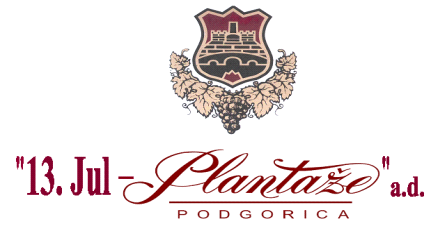 